扫码查看并下载附件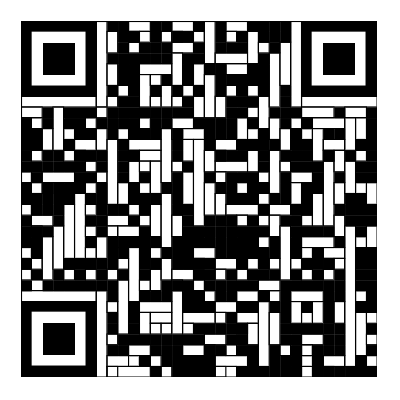 